Классный час, посвященный  празднованию 23 февраля и 8 мартаЦель: создание  атмосферы  праздника; поздравить  мальчиков  с Днём Защитника Отечества  и  девочек  с  праздником  весны – 8 марта.Задачи:  воспитать  чувство  коллективизма  и  сплоченности  в  классе;  воспитать  культуру  поведения  и  общения  участников  мероприятия.Ход мероприятияВедущий:       Зима  встречается  с  весной!   Ручьи  уж  побежали…  И  в  эти  дни  случилось  так – два  праздника  совпали!  Защитников  мы  с  Днем  мужским  сердечно  поздравляем,  А  слабый  пол  с  весенним  днём, днём  Женским  объявляем!Совсем  недавно  мы  отмечали  праздник День защитника Отечества, который  традиционно  в  России  отмечают  23 февраля!  Этот  день – дань   уважения  всем  поколениям  героического воинства нашей страны.  А поскольку  испокон   веков   защитниками   были   мужчины, то  это воистину  «Мужской  день», в  который  все  представители  сильного  пола: мальчишки,  папы,  дедушки, дяди, братья  и  просто  мужчины - принимают поздравления.А  через  несколько  дней  будет  еще один  всеми  любимый  и  известный  женский  праздник – 8 марта.  И  в  этот  день  мы  поздравляем  самую прекрасную половину  человечества – всех девочек, девушек, женщин  с  их  замечательным  праздником!Мы  совместили  два  этих  замечательных  праздника  в  один.  И  сегодня  на  нашем классном  часе, посвященному  совместному  празднованию  23 февраля  и  8 марта,   мы  собрались,  чтобы  поздравить  вас  с  праздниками.  Поэтому, сегодня  мы  будем  отмечать  сразу  два  праздника.И в начале нашего праздника разрешите нам поздравить мужскую половину  нашего класса с  праздником Днем защитника Отечества. Дорогие  наши  мальчики!   Вы, как  будущие  солдаты  и  командиры,  должны  с  детства воспитывать в себе такие качества, как умение дружить, держать слово, быть смелыми,  мужественными,  благородными  и  добрыми.  От  каждого из вас в будущем  зависит, какой  быть  нашей  армии.  А чтобы  быть  настоящим  солдатом, надо  учиться  и  уметь  делать  все.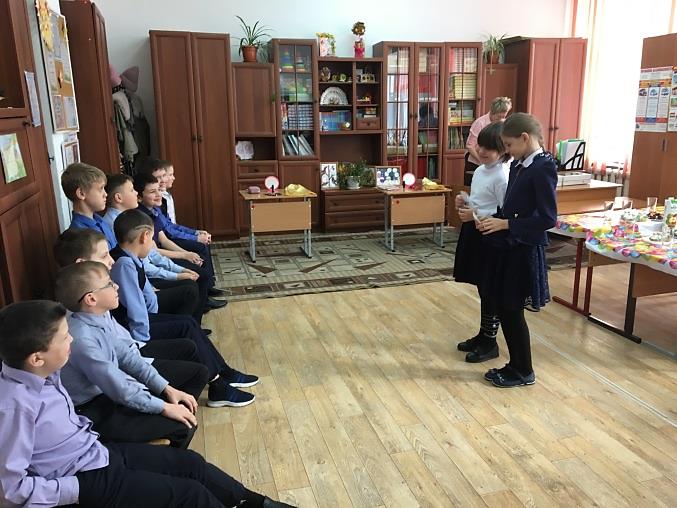 Примите  поздравления  от  девочек.Ведущий:В  февральский  день, морозный  деньВсе  праздник  отмечают.Девчонки  в  славный  этот  день Мальчишек  поздравляют.  Слово  предоставлется  девочкам.Ведущий:  Все  девочки  с  нетерпением  ждут  8  Марта, но  не  потому, что  мечтают  о дорогих  подарках,  а  потому, что  это –  день  сюрпризов. Сюрприз  подготовили  мальчики  для  всех  наших  девочек.-  А теперь, девочки,   принимайте   поздравления  от  мальчиков. Они  тоже очень хотят  поздравить  вас с  наступающим  праздником 8 марта,  приготовили  для  вас  поздравление  и  подарки.  Слово  вашим  одноклассникам!Мальчики   поздравляют  девочек.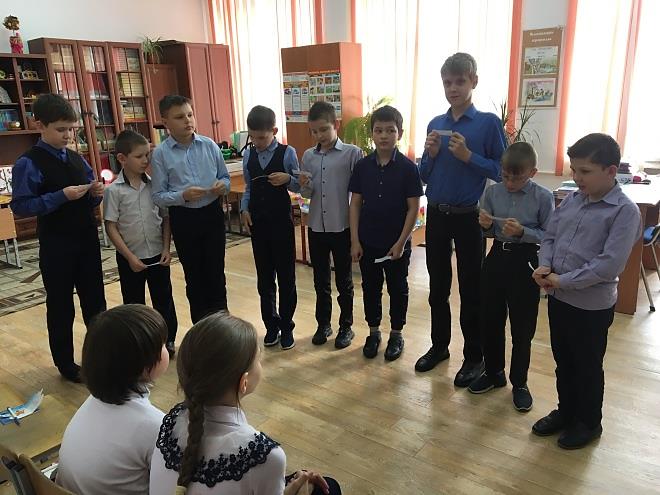 Ведущий:   Дорогие  ребята! Разрешите  и  нам  поздравить вас  с  праздниками: мужскую  половину  нашего  класса  мы  поздравляем  с  днем  защитника  Отечества, а  наших  милых  девочек -  с  весенним праздником, счастья  и  радости  вам.А сейчас, ребята,  наш  классный  час  продолжается   и  мы  для  вас  подготовили  небольшую  конкурсную  программу.- Давайте, перейдем  к  конкурсам.  Конкурсная  программаКонкурс 1. (для  мальчиков)Русский  воин  всегда  отличался  мужеством, отвагой, силой, ловкостью  и смекалкой.  А  что  представляют  собой  мужчины сегодня?  Вернее наши  мальчики, готовые  завтра  встать на  защиту Родины?  Сейчас  мы  проверим.Для прохождения  курса  молодого бойца  мы  приглашаем  выйти  самых смелых  и  выносливых  юношей (наших мальчиков). Выстраиваются  под  музыку.- Итак, здравия  желаю  товарищи  молодые  бойцы!А ну ка, проверим Ваши первоначальные знания! Стройся! Кругом! Налево! Кругом! Смирно!  Вольно!Ну, вроде бы что-то знаете. А остальному придется  Вас обучать. Ну, ничего, молодежь  сейчас  все  схватывает  на  лету.  Значит  так, не  будем  медлить. Нам  пора  начинать?!?!  Для  начала  мы  вас  попросим  раздеться.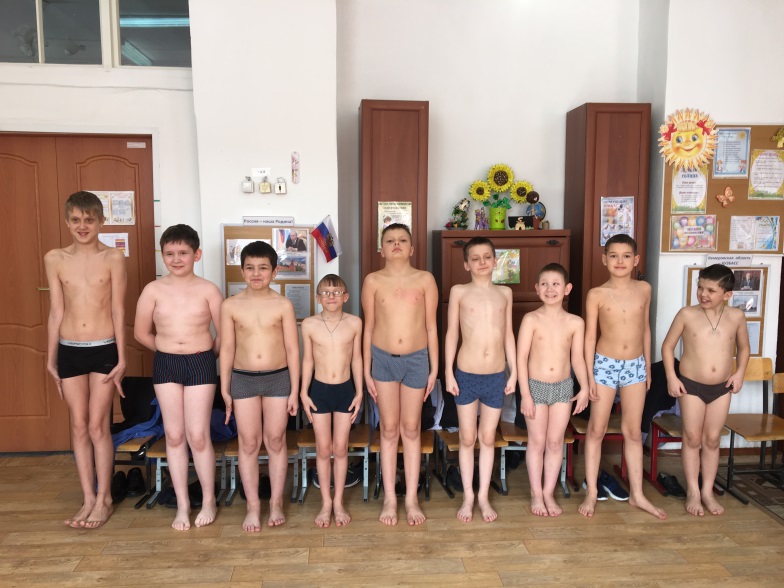 Все  Вы  знаете,  что  в  армии нужно успеть одеться, пока горит спичка. Но так как  мы  за  пожарную  безопасность,   то   будет  использовать  секундомер.  Ваша задача:  как  можно  быстрее одеться. Учитывается  качество  и  время.  Тот, кто оденется  первым и  будет  победителем  конкурса. - Итак,  на  старт, внимание,  марш!-  Молодцы  бойцы,  молодцы! С этим  заданием  Вы  хорошо  справились. Конкурс  2.Ведущий 2:  Переходим  к  следующему  конкурсу,  который  называется  «С  праздником!»В  этом  конкурсе  участвуют  пары  девочка - мальчик. Необходимо заранее приготовить предметы: юбки, бусы, туфли,  зеркальце и  помады,  сумочки  и цветы (по количеству пар). Участвующие пары становятся на стартовой линии. На финише, напротив  каждой  пары, ставятся  стулья, на  которые кладутся  все  эти  предметы.  По сигналу ведущего мальчики  бегут  к стульям, берут юбку, возвращаются  к  стартовой  линии и надевают  юбку  на  девочку. После  этого, они  снова бегут к стулу, берут бусы и снова  возвращаются  к  девочкам  и  надевают  на  них  бусы. Далее  несут   зеркальце  и  помаду,  помогают девочкам, держат  зеркальце, а  они  глядя  в  него  красят  губы., затем снова бегут  к  стулу, берут сумочку.  То же делают с цветком, возвращаются  к  своей паре, становятся  на  одно  колено, протягивают  цветок  и  говорят: «С праздником!». Кто быстрее это сделает - тот и победил.- Итак, готовы?  На  старт, внимание,  марш!В  конце  конкурса  под  аплодисменты  участницам  предлагается  красиво  пройти  по  кругу.  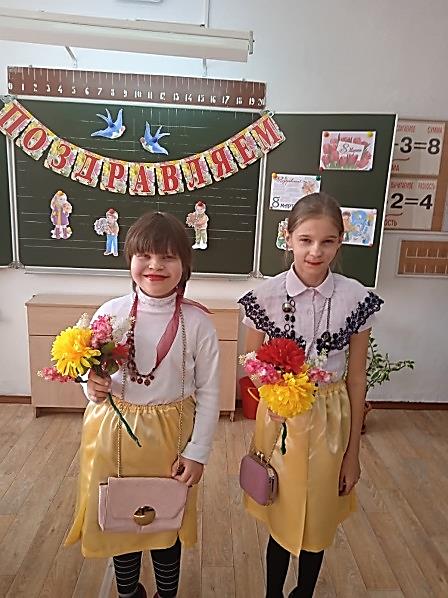 Конкурс  3.Ведущий 1:  Следующий  конкурс  называется "Кто  быстрее?"  В круг  ставятся  стулья  спинками  друг  к другу.  Стульев  должно  быть  меньше, чем  количество участников  в  конкурсе   на  1.  Под  музыку  все  ходят  вокруг  них, а  как  только  музыка  останавливается, участники  должны  успеть  сесть  на  стул.  Тот, кому не досталось  стула, выбывает  из  дальнейшей  игры.  Каждый раз количество стульев  и  участников  уменьшается  на 1.  Кто остался  - тот  и  выиграл конкурс.Участники, на старт! Внимание! Начали!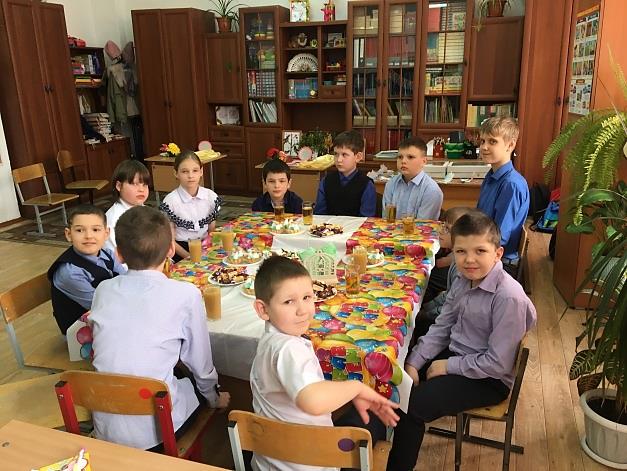 - Молодцы!Вот  и  подошли  к  концу  наши  конкурсы. А теперь, приглашаем всех к нашему  праздничному  столу.  Чаепитие.   На  столах  угощение  и  чай.Ведущий :Пусть  такие  дни, как  этот,Чаще  повторяются!Пусть  дружба  вашаТолько  укрепляется! 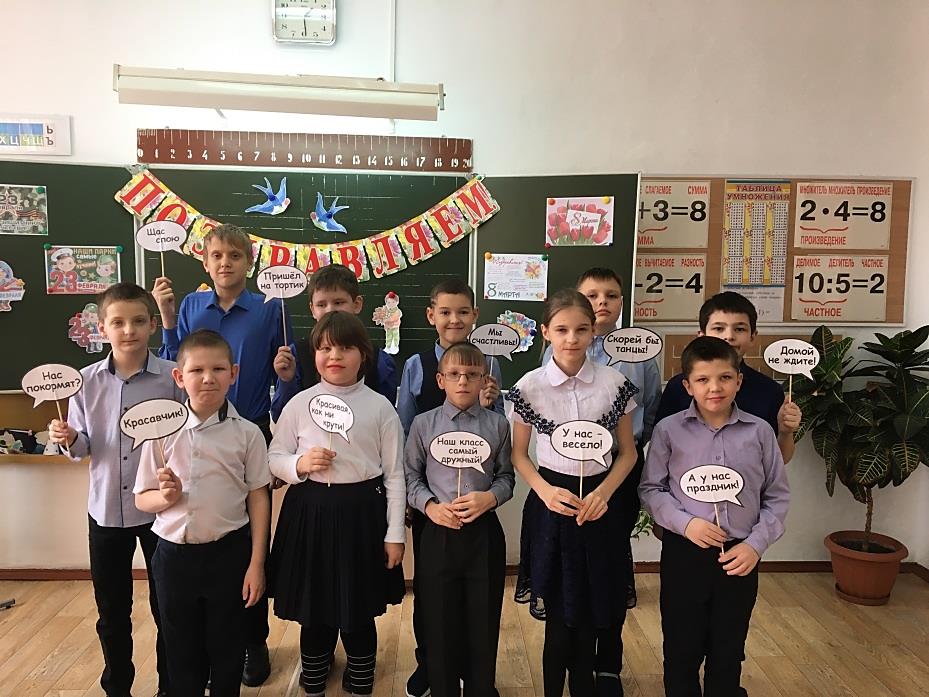 1. Учитесь только лишь на 5,А мы вам  будем помогать.Только, чур, не задаваться И с нами никогда не драться!2. Богатырского  здоровьяВам  хотим  мы  пожелать,Лучше  всех на  лыжах бегатьИ  в  футбол  всех обыграть!3. Пусть  удача  будет  с вами,Только вы  дружите  с нами.Нам  во  всём  вы  помогайте,От  других  нас  защищайте!4. В общем, милые мальчишки,Мы откроем вам секрет:Лучше  вас  на  белом светеНикого, конечно, нет!                                       (Вручают подарки)1. Мы  сегодня  все  нарядные,Ботинки  пламенем  горят.Поздравлять  вас  с  женским  праздником,Собрались  как  на  парад.6. Вы  у  нас  такие  славные!Вы  девчонки – просто  класс!!!Потому  нам  всем  так  хочетсяБыть  похожими  на  вас.2. Все  рубашки  отутюжены,Все  отглажены  штаны.Обошли  сегодня  лужи  мы.И  не стали  драться  мы.7. Вам  желаем  только  счастьяИ  откроем  вам  секрет:Наших  девочек  прекраснейВо  всей  школе  просто  нет!!!3. Вверх  ногами  не  ходили  мы,Не  валялись  на  полу,Друг  на  друга  не  садились  мыИ  не  пачкались  в мелу.8. В  классе  девочки  у  нас –Умницы, красавицы!И,  признаться, нам, мальчишкам,Это  очень нравится!4. Мы  сегодня, словно  щёголи,Перед вами  у доски,Но  прекрасней  наших  девочекВсё  равно  не стали  мы!9. Мы  стихи  вам  рассказали,Но хотим ещё  сказать:Вас  всегда, везде  и  всюдуБудем  смело  защищать! 5. Вы  красивые, как  звёздочки,И  глаза  блестят  огнём.А улыбки  ваши  милыеЗатмевают  солнце  днём.(Вручают  подарки)